佛光大學 106學年度導師輔導知能研習-超越正向心理學~意義為中心的積極教育講座 成果報告依據：教育部106年度學生事務與輔導工作計畫辦理。目的：	為使導師輔導功能發揮最大效能，透過專家學者之專題演講以提升導師心理衛生概念暨輔導知能，增進導師輔導實務能力以有效協助學生在校適應。特聘請國際意義治療心理學大師王載寶博士。主辦單位：學務處諮商輔導組與教務處教師專業發展中心、佛光大學心理學系共同主辦。活動日期：106年10月11日，週三13:00~15:00。活動地點：本校德香樓B104國際會議廳參加人員：導師及對輔導相關人員約40名左右，依報名人數為準。主講者：王載寶博士活動內容暨流程：活動照片：活動回饋：活動回饋：5.除了本次活動內容外，我還想要更多了解其他哪些主題…實際個案處理經驗分享與討論學生學習問題認識心理疾病壓力管理如何與學生溝通其他(1.學生缺乏自信)6.關於活動的其他意見與建議:請提供演講PPTvery agree with the spreaker用英文講也許更清楚日期時間活動流程演講者備註106/10/1112：30~13：00報到用餐106/10/1113：00~14：45專家演講王載寶 博士106/10/1114：45~15：00問答時間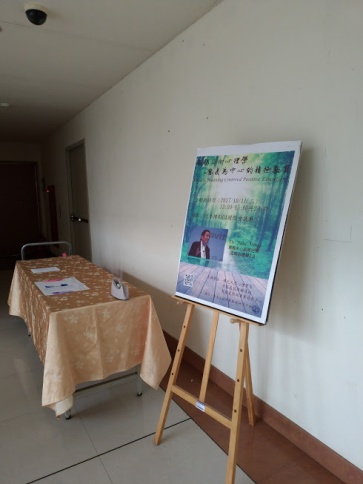 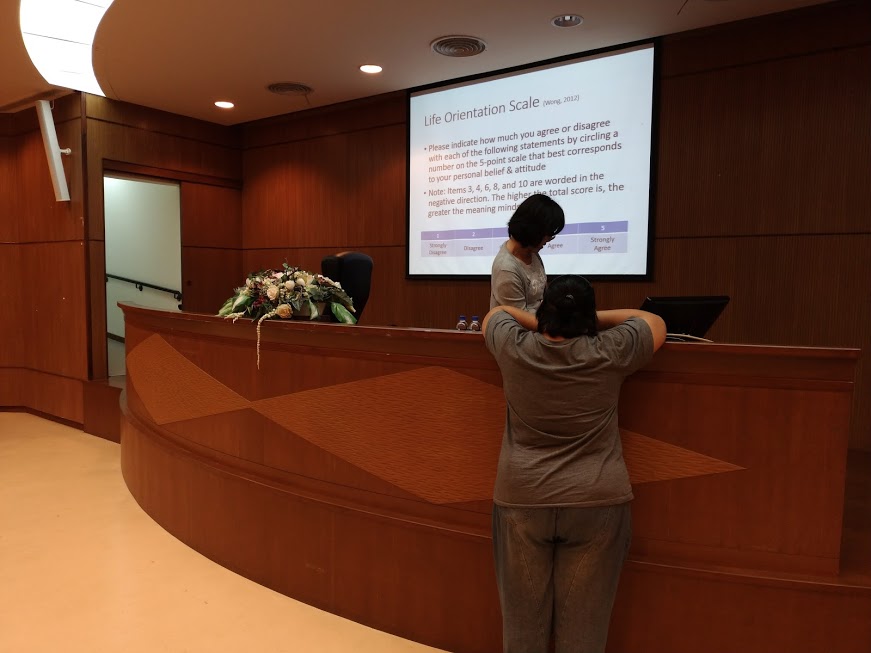 場地布置測試投影片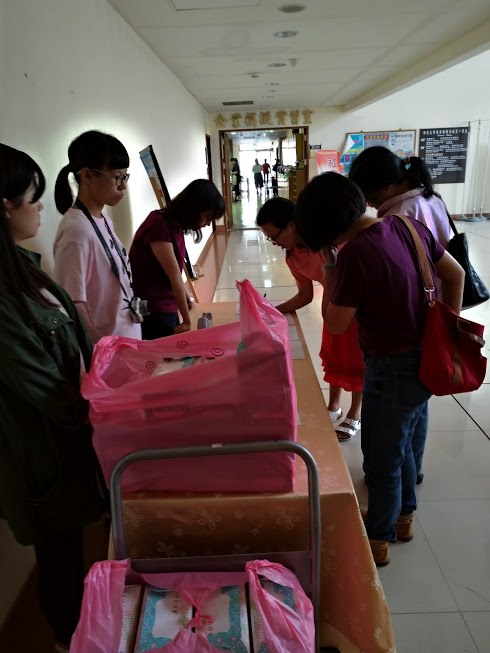 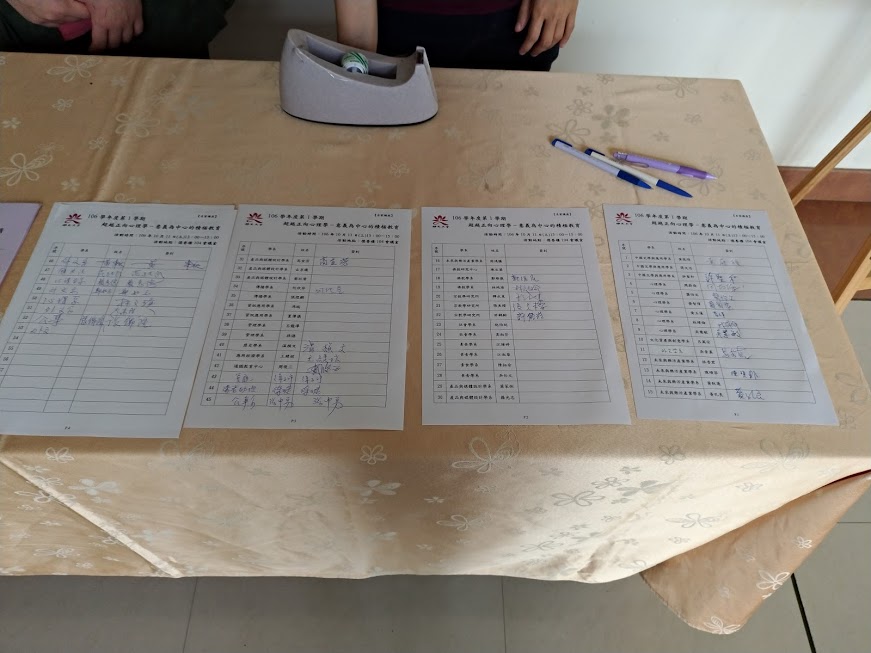 導師簽到導師簽到表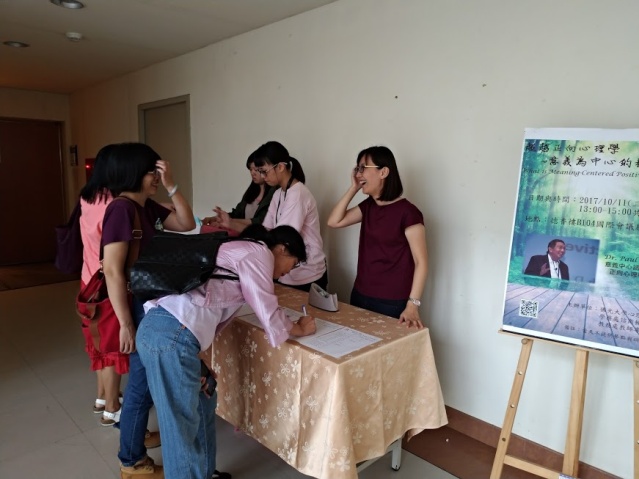 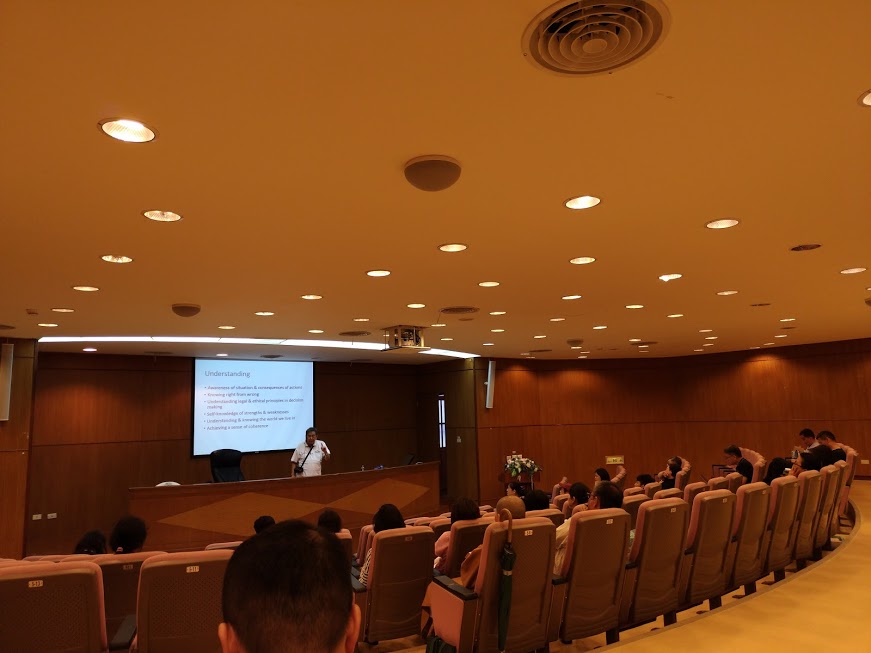 導師簽到講師演講學業問題生涯規劃人際關係其他(2.情緒)1.輔導學生時，您最常需要處理的問題類型為何？32%38%27%3%性格精神精神問題學業問題家庭問題生涯規劃2.輔導學生時，使您感到最困難或最挑戰的問題類型為何？33%50%0%13%3%生涯輔導心理輔導學業輔導其他3.輔導學生時，您認為資源最不足的部分為何？42%38%12%8%非常同意同意普通不同意非常不同意6.  對於本次研習，給您整體的感覺為何？36%50%14%0%0%